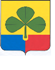 УПРАВЛЕНИЕ ОБРАЗОВАНИЯАДМИНИСТРАЦИИ АГАПОВСКОГО МУНИЦИПАЛЬНОГО РАЙОНАЧЕЛЯБИНСКОЙ ОБЛАСТИ(УПРАВЛЕНИЕ ОБРАЗОВАНИЯ)Школьная ул, 49а,с. Агаповка, Агаповский муниципальный район, Челябинская область, 457400тел.:(35140) 2-14-54 факс: 8(35140) 2-14-54 e-mail: Agapovka_moo@list.ru«       » сентября 2021 г. 	№	'	с.АгаповкаПРИКАЗОб организации и проведения Школьного этапа всероссийской олимпиады школьников в 2021-2022 учебном годуВ соответствии с приказом Министерства образования и науки Российской Федерации от 01.09.2021 г. № 01/227 «Об организации и проведения всероссийской олимпиады школьников в 2021-2022 учебном году»ПРИКАЗЫВАЮ:Назначить структурное подразделение МОУ «Агаповская СОШ №1 имени П.А. Сачкова районный методический кабинет (далее - РМК) ответственными за организацию и проведение школьного этапа всероссийской олимпиады школы далее (Олимпиада) методиста РМК  Сабирову А.Р.Утвердить	прилагаемый состав	оргкомитета	по	организации	и	проведениюОлимпиады в 2021-2022 учебном году (Приложение 1).Утвердить график проведения Олимпиады (Приложение 2).Утвердить состав предметно-методических комиссий Олимпиады по каждому общеобразовательному предмету (Приложение 4)Определить  пунктами проведения школьного этапа Олимпиады общеобразовательные учреждения Агаповского муниципального района.Ответственность за разработку олимпиадных заданий школьного этапа возложить на руководителей РПС (Приложение 2).РМК обеспечить:информирование руководителей общеобразовательных учреждений (далее - ОУ) о порядке, сроках проведения Олимпиады в 2021-2022 учебном году на сайте Управления образования в разделе «Олимпиады».контроль соблюдения требований к проведению Олимпиады в 2021-2022 учебном году.организационно-методическое, технологическое сопровождение подготовки и проведения Олимпиады в 2021-2022 учебном году.рассылку заданий Олимпиады в день проведения Олимпиады по каждому общеобразовательному предмету до 11.00 часов.соблюдение условий информационной безопасности на этапе передачи конфиденциальной информации.информирование о результатах Олимпиады через размещение предварительных и итоговых протоколов на сайте Управления образования в установленные сроки (http://mou-dpo-mmc.ucoz.ru/ ).Руководителям РПС в срок до 23.09.2021 г. предоставить на электронный адрес imc74326@mail.ru  пакет с разработанными олимпиадными заданиями (Приложение 2).Руководителям общеобразовательных учреждений:Назначить в образовательных организациях ответственного за проведение Олимпиады. Возложить на него ответственность за соблюдение требований к проведению Олимпиад.Утвердить состав жюри Олимпиады.Создать условия для работы жюри по общеобразовательным предметам в установленные сроки. Обеспечить получение заданий Олимпиады в день проведения Олимпиады по каждому общеобразовательному предмету до 11.00 часов. Обеспечить соблюдение условий информационной безопасности на этапе получения заданий Олимпиады.Организовать проведение Олимпиады во внеурочное время. Начало Олимпиады по всем предметам, кроме начальной школы – в 13.00 часов; начало Олимпиады для начальной школы – в 12.00 часов.Обеспечить своевременную проверку олимпиадных работ в соответствии с графиком (Приложение 3).Обеспечить прием и шифрование работ участников школьного этапа Олимпиады в установленные сроки (Приложение 3).Обеспечить получение ключей для проверки олимпиадных работ участников Олимпиады в день работы жюри 15.00 часов. Обеспечить соблюдение условий информационной безопасности на этапе получения конфиденциальной информации.Обеспечить (в случае необходимости) условия для работы апелляционных комиссий в установленные сроки.  Обеспечить хранение заявлений родителей (законных представителей) обучающихся, заявивших о своем участии в олимпиадах, об ознакомлении с порядком и положениями о проведении олимпиад и о согласии на сбор, хранение, использование, распространение и публикацию персональных данных своих несовершеннолетних детей, а также их олимпиадных работ, в том числе в Интернете.Предоставить в районный методический кабинет информацию о результатах Олимпиады школьников в 2021-2022 учебном году по установленной форме  в электронном виде согласно графику (Приложению 1) на почту (imc74326@mail.ru с пометкой «Банк данных»).  Обеспечить участие работников образовательных организаций в работе состава жюри Олимпиады в установленные сроки в ППОР.Обеспечить информирование участников Олимпиады о результатах участия в школьном этапе в течении 3 рабочих дней после утверждения результатов.Обеспечить разбор заданий Олимпиады с её участниками по каждому  общеобразовательному предмету.Обеспечить информационное сопровождение проведения школьного этапа   всероссийской олимпиады на официальном сайте общеобразовательной организации.Контроль за исполнением приказа возложить на Долгушину Л.Н..Начальник Управления образования		В.Ф. ПлиссПриложение 1 утвержден приказом УО                                                                                                           №       от            сентября  2021 г. Состав оргкомитета школьного этапа областной олимпиады школьников в 2021-2022 учебного годаПриложение 2к приказу Управления образования                                                                                                           №       от            сентября  2021 г. Состав оргкомитета по организации и проведению муниципального этапа областной олимпиады школьников в 2021-2022 учебном годуПриложение 3 к приказу Управления образования                                                                                                                                                                                                                       №       от            сентября  2021 г. График проведения школьного этапа всероссийской олимпиады школьников в 2021-2022 учебном годуПриложение 4к приказу Управления образования                                                                                                               №       от            сентября  2021 г.Состав предметно-методических комиссий школьного этапа
 всероссийской олимпиады школьников
в 2021-2022 учебном годуп/пФ.И.О.Должность1.Кубарева Надежда АлександровнаПредседатель - директор МОУ «Агаповская СОШ № 1 имени П.А.Скачкова»2.Ратеева Светлана Ильдусовнадиректор МОУ «Агаповская СОШ №2»3.Щукина Эмилия Рараэльевнадиректор МОУ «Аблязовская НОШ имениБикмаметова И.И.»4.Морозова Людмила Николаевнадиректор МОУ «Буранная СОШ имениВ.М. Волынцева»5.Фролова Тамара Федоровнадиректор МОУ «Буранная НОШ»6.Абдулгазина Эльвира Салаватовнадиректор МОУ «Верхнекизильская ООШ»7.Испергенова Мадина Муратовнаи.о.директора МОУ «Гумбейская НОШ им. Долгушиной М.И.»8.Крутилова Ирина Викторовнадиректор МОУ «Желтинская СОШ»9.Войтова Елена Михайловнадиректор МОУ «Магнитная СОШ»10.Блинкова Екатерина Александровна  директора МОУ «Наваринская НОШ им. Прокопьева С.Н.» 11.Халиулина Ольга Анатольевнадиректор МОУ «Наровчатская СОШ»12.Маркова Ирина Никифоровнадиректор МОУ «Новобурановская школа»13.Казанцева Антонина Вячеславовнадиректора МОУ «Новоянгельская ООШ» 14.Харина Елена Михайловнадиректор МОУ «Первомайская СОШ»15.Заруцкий Денис Владимировичдиректор МОУ «Приморская СОШ»16.Болтачева Елена Владимировнадиректор МОУ «Ржавская СОШ» 17.Балакишиева Дамира Мирзаевнадиректора МОУ «Светлогорская СОШ» 18.Горбунова Татьяна Михайловнадиректор МОУ «Черниговская СОШ»19.Рязанова Ольга Михайловнадиректор МОУ «Элеваторская НОШ»20.Тонкушина Наталья Ивановнадиректор МОУ «Янгельская СОШ имениФилатова А.К.»21Сабирова Алсу Рауфовнастарший методист районного методического кабинета22Прошкина Юлия Николаевнаметодист районного методического кабинета№п/пФИО Должность 1Председатель: Плис В.Ф. Начальник управления образования2Заместитель председателя: Долгушина Л.Н.Заместитель начальника Управления образованияЧлены оргкомитетаЧлены оргкомитетаЧлены оргкомитета3Кубарева Н.А.Директор МОУ «Агаповская СОШ № 1 имени П.А. Скачкова»4Ратеева С.И.Директор МОУ «Агаповская СОШ № 2»5Прошкина Ю.Н.Методист районного методического комитета6Галиахметова Ф.Ш.Руководитель РПС учителей физики7Юдина Е.Б.Руководитель РПС учителей математики8Сень Л.М.Руководитель РПС учителей биологии, химии9Баламбаева У.Х.Руководитель РПС учителей географии10Лукьянова М.П.Руководитель РПС учителей физической культуры, ОБЖ11Сержантова В.В.Руководитель РПС учителей технологии12Шаульская Е.Л.Руководитель РПС учителей русского языка и литературы13Ладванова Н.И.Руководитель РПС учителей иностранного языка14Музжерина А.Д.Руководитель РПС учителей информатики15Гостищева И.Ю.Руководитель РПС учителей истории16Богатырева Н.В.Руководитель РПС учителей ИЗО, музыка и МХКДата проведения олимпиадыОбщеобразовательный предмет, классыДата рассылки заданий и шифрованийДата рассылки ответовДата сдачи протоколаСроки публикаций предварительных результатов http://mou-dpo-mmc.ucoz.ru/Сроки приема заявлений на показ работ и апелляциюСроки проведения показа работ и апелляцииПубликации результатов24 сентября (пт)География (5-11 классы)24 сентября (до 11-00 часов)24.09.202115-00 ч27.09. 2021 (до 15-00 ч)29.09. 202130.09. 202101.10. 202108.10.202124 сентября (пт)Немецкий язык (5-11 классы)24 сентября (до 11-00 часов)24.09. 202115-00 ч27.09. 2021 (до 15-00 ч)29.09. 2021 30.09. 202101.10. 202108.10.202127 сентября (пн)Право (9-11 классы)27 сентября (до 11-00 часов)27.09. 202115-00 ч28.09. 2021 (до 15-00 ч)30.09. 202104.10. 202105.10.202108.10.202127 сентября (пн)МХК (5-11 классы)27 сентября (до 11-00 часов)27.09. 202115-00 ч28.09. 2021 (до 15-00 ч)30.09. 202104.10.202105.10.202108.10.202128 сентября (вт)Английский язык (5-11 классы)28 сентября (до 11-00 часов)28.09. 202115-00 ч29.09. 2021 (до 15-00 ч)02.10.202104.10.202101.10.202108.10.202128 сентября (вт)ОБЖ (5-11 классы)28 сентября (до 11-00 часов)28.09. 202115-00 ч29.09. 2021 (до 15-00 ч)02.10. 2021 04.10.202106.10.202120.10.202129 сентября (ср)История (5-11 классы)29 сентября (до 11-00 часов)29.09. 202115-00 ч30.09. 2021 (до 15-00 ч)04.10.202105.10.202106.10.202120.10.202129 сентября (ср)Экономика (5-11 классы)29 сентября (до 11-00 часов)29.09. 202115-00 ч30.09. 2021 (до 15-00 ч)04.10.202105.10.202106.10.202120.10.202130 сентября (чт)Экология (8-11 классы)30 сентября (до 11-00 часов)30.09. 202115-00 ч01.10. 2021 (до 15-00 ч)04.10. 202105.10. 202106.10. 202120.10.202130 сентября (чт)Физика (7-11 классы)на технологической платформе «Сириус.Курсы»30 сентября (до 11-00 часов)30.09. 202115-00 ч01.10. 2021 (до 15-00 ч)04.10. 202105.10. 202106.10. 202120.10.202101 октября (пт)Физическая культура(5-11 классы)01октября (до 11-00 часов)01.10. 202115-00 ч04.10. 2021 (до 15-00 ч)06.10. 202107.10. 202108.10. 202120.10.20211 октября (пт)Русский язык (4-11 классы)1 октября (до 11-00 часов)01.10. 202115-00 ч04.10. 2021 (до 15-00 ч)06.10. 202107.10. 202108.10. 202120.10.20214 октября (пн)Обществознание (6-11 классы)4 октября (до 11-00 часов)04.10. 202115-00 ч06.10. 2021 (до 15-00 ч)08.10. 202111.10. 202112.10. 202120.10.20215 октября (вт)Литература (5-11 классы)5 октября (до 11-00 часов)05.10. 202115-00 ч06.10. 2021 (до 15-00 ч)08.10. 202111.10. 202112.10. 202120.10.20216 октября (ср)Технология (5-11 классы)6 октября (до 11-00 часов)06.10. 202115-00 ч7.10. 2021 (до 15-00 ч)11.10. 202112.10. 202113.10. 2021 22.10.20217 октября (чт)Биология (5-11 классы)на технологической платформе «Сириус.Курсы»07 сентября (до 11-00 часов)07.10. 202115-00 ч08.10. 2021 (до 15-00 ч)11.09. 202112.09. 202113.10.202122.10.20218 октября (пн)Начальная школа: окружающий мир (2-4 классы)8 октября (до 11-00 часов)8.10. 202115-00 ч11.10. 2021 (до 15-00 ч)13.10. 202114.10. 202115.10. 202122.10.202111 октября (пн)Астрономия (5-11 классы)на технологической платформе «Сириус.Курсы»11 октября (до 11-00 часов)11.10. 2021
15-00 ч12.10.2021 (до 15-00 ч)14.10. 202115.10. 202116.10. 202122.10.202112 октября (вт)Начальная школа: математика (2-4 классы)12 октября (до 11-00 часов)12.10. 202115-00 ч13.10. 2021 (до 15-00 ч)15.10. 202118.10. 202119.10. 202122.10.202113 октября (ср)Начальная школа: литературное чтение (2-4 классы)13 октября (до 11-00 часов)13.10. 202115-00 ч14.10. 2021 (до 15-00 ч)16.10. 202120.10. 202121.10. 202122.10.202114 октября (чт)Начальная школа: русский язык (2-4 классы)14 октября (до 11-00 часов)14.10. 202115-00 ч15.10. 2021 (до 15-00 ч)17.10. 202120.10. 202121.10. 202122.10.202114 октября (чт)Химия (5-11 классы)на технологической платформе «Сириус.Курсы»14 октября (до 11-00 часов)14.10. 202115-00 ч15.10. 2021 (до 15-00 ч)17.10. 202120.10. 202121.10. 202122.10.202121 октября(чт)Математика (4-11 классы)на технологической платформе «Сириус.Курсы»21 октября (до 11-00 часов)21.10. 202115-00 ч22.10. 2021 (до 15-00 ч)25.10. 202127.10.202128.10.202101.11.202128 октября(чт)Информатика (5-11 классы)28 октября (до 11-00 часов)28.10.2021
15-00 ч29.10.2021 (до 15-00 ч) 01.11. 202103.11.2021 04.11.2021 01.11.2021Английский языкАнглийский языкАнглийский языкАнглийский языкЛадванова Наталья ИвановнаМОУ «Агаповская СОШ №1 имени П.А.Скачкова»руководитель  РПСХамитова Эльвира АльбертовнаМОУ «Светлогорская СОШ»учитель английского языкаТимеева Ирина ГеннадьевнаМОУ «Янгельская СОШ имени Филатова А.К.»учитель английского языкаМОУ «Агаповская СОШ №1 имени П.А.Скачкова»учитель английского языкаБиология, экология, химияБиология, экология, химияБиология, экология, химияБиология, экология, химияСень Лариса МихайловнаМОУ «Агаповская СОШ №1 имени П.А.Скачкова»руководитель РПСВасилькова Надежда СеменовнаМОУ «Агаповская СОШ №1 имени П.А.Скачкова»учитель химииБуранова Эльвира ФаритовнаМОУ «Агаповская СОШ №2»учитель химииРазнадежина Татьяна НиколаевнаМОУ «Приморская СОШ»учитель биологииУразбаева Екатерина ВикторовнаМОУ «Светлогорская СОШ»учитель биологииХасанова Ажар СаиновнаМОУ «Черниговская СОШ»учитель биологииЭртель Галина Александровна«МОУ Агаповская СОШ №1 имени П.А. Скачкова»учитель биологииДмитриев Владимир ОлеговичМОУ «Магнитная СОШ»учитель биологииГеографияГеографияГеографияГеографияБаламбаева Улдай ХайдаровнаМОУ «Новобурановская школа»руководитель РПССоколова Татьяна ЮрьевнаМОУ "Первомайская СОШучитель географииШабалтунова Ольга ВладимировнаМОУ "Агаповская СОШ №1 имени П.А.Скачкова"учитель географииАртамонова Наталья ГеннадьевнаМОУ "Желтинская СОШ"учитель географииКиртянова Екатерина КонстантиновнаМОУ "Новоянгельская ООШ"учитель географииКарабатырова Бахиты ТукешевнаМОУ "Магнитная СОШ"учитель географииКечина Марина АнатольевнаМОУ «Наровчатская СОШ»учитель географииИскусство  Искусство  Искусство  Искусство  Богатырева Наталья ВитальевнаМОУ «Наровчатская СОШ»руководитель РПСКучерова Светлана АлександровнаМОУ «Агаповская СОШ №1 имени П.А.Скачкова»учитель МХКЛеонова Наталья АлексеевнаМОУ «Новобурановская школа»учитель музыкиРыспаева Айгуль БахчановнаМОУ «Агаповская СОШ №1 имени П.А.Скачкова»учитель ИЗОДолгушина Елена АлександровнаМОУ «Агаповская СОШ №1 имени П.А.Скачкова»учитель музыкиИнформатика и ИКТИнформатика и ИКТИнформатика и ИКТИнформатика и ИКТФролкова Анастасия ДмитриевнаМОУ «Агаповская СОШ №1 имени П.А.Скачкова»руководитель РПСУразаева Алина МухтаровнаМОУ «Агаповская СОШ №1 имени П.А.Скачкова»учитель информатики и ИКТГолунова Людмила АлексеевнаМОУ «Агаповская СОШ №2»учитель информатики и ИКТИстория, правоИстория, правоИстория, правоИстория, правоГостищева Ирина ЮрьевнаМОУ «Наровчатская СОШ»руководитель РПСРодина Мария НиколаевнаМОУ «Агаповская СОШ №2»учитель историиБаранова Светлана ВладимировнаМОУ «Агаповская СОШ №1 имени П.А.Скачкова»учитель истории и обществознанияКультасова Слущащ ТоктарбаевнаМОУ «Агаповская СОШ №1 имени П.А.Скачкова»учитель истории и обществознанияВасильева Любовь ПавловнаМОУ «Светлогорская СОШ» учитель истории и обществознанияГафиятуллина Марина АлександровнаМОУ «Агаповская СОШ №1 имени П.А.Скачкова»учитель истории и обществознанияЛитература, русский языкЛитература, русский языкЛитература, русский языкЛитература, русский языкШаульская Евгения ЛеонидовнаМОУ «Желтинская СОШ»руководитель РПССалищева  Любовь АлександровнаМОУ «Магнитная СОШ»учитель русского языка и литературыСаралашвили Татьяна ВладимировнаМОУ «Ржавская СОШ»учитель русского языка и литературыКомарова Галина ВладимировнаМОУ «Новобурановская школа»учитель русского языка и литературыХасанова Асель КобландеевнаМОУ «Светлогорская СОШ»учитель русского языка и литературыЗемлякова Валентина Алексеевна  МОУ «Первомайская СОШ»учитель русского языка и литературыДонец Ирина ЕвгеньевнаМОУ «Агаповская СОШ №1 имени П.А.Скачкова»учитель русского языка и литературыМатематикаМатематикаМатематикаМатематикаЮдина Елена БорисовнаМОУ «Магнитная СОШ»руководитель РПССидорова Галина СтепановнаМОУ «Первомайская СОШ»учитель математикиУразбаев Серикпай НаурзбековичМОУ «Агаповская СОШ №1 имени П.А.Скачкова»учитель математикиПивнева Миндигуль МиндеахатовнаМОУ «Янгельская СОШ имени Филатова А.К.»учитель математикиРакитянская Ирина МихайловнаМОУ «Светлогорская СОШ»учитель математикиСтыценко Галина СергеевнаМОУ «Верхнекизильская ООШ»учитель математикиНачальная школаНачальная школаНачальная школаНачальная школаПономарева Любовь ВладимировнаМОУ «Агаповская СОШ №1 имени П.А.Скачкова»руководитель РПСРусский язык (4 класс)Русский язык (4 класс)Русский язык (4 класс)Русский язык (4 класс)1.Завьялова Валентина АлександровнаМОУ «Агаповская СОШ №1 имени П.А. Скачкова»учитель начальных классов2.Сарманова Эльмира ФаясовнаМОУ «Аблязовская НОШ имени Бикмаметова И.И.»учитель начальных классов3.Мещерякова Ольга ВалентиновнаМОУ «Агаповская СОШ №1 имени П.А. Скачкова»учитель начальных классовМатематика (4 класс)Математика (4 класс)Математика (4 класс)Математика (4 класс)1.Бородина Ксения АлександровнаМОУ «Первомайская СОШ»учитель начальных классов2.Хайруллина Гульшат ИсмагиловнаМОУ «Агаповская СОШ №1 имени П.А. Скачкова»учитель начальных классов3.Миначёва Наталья СергеевнаМОУ «Наровчатская СОШ»учитель начальных классовНемецкий языкНемецкий языкНемецкий языкНемецкий языкЛадванова Наталья ИвановнаМОУ «Агаповская СОШ №1 имени П.А.Скачкова»учитель английского языкаВахрамеева Наталья ЮрьевнаМОУ «Агаповская СОШ №1 имени П.А.Скачкова»учитель немецкого языкаИбрагимова Полина НиколаевнаМОУ «Новобурановская школа»учитель немецкого языкаМалюга Ольга ВалентиновнаМОУ «Агаповская СОШ №2»учитель немецкого языкаОбществознание, экономикаОбществознание, экономикаОбществознание, экономикаОбществознание, экономикаГостищева Ирина ЮрьевнаМОУ «Наровчатская СОШ»руководитель РПСРодина Мария НиколаевнаМОУ «Агаповская СОШ №2»учитель историиМОУ «Агаповская СОШ №1 имени П.А.Скачкова»учитель истории и обществознанияКультасова Слущащ ТоктарбаевнаМОУ «Агаповская СОШ №1 имени П.А.Скачкова»учитель истории и обществознанияВасильева Любовь ПавловнаМОУ «Светлогорская СОШ» учитель истории и обществознанияГафиятуллина Марина АлександровнаМОУ «Агаповская СОШ №1 имени П.А.Скачкова»учитель истории и обществознанияТехнологияТехнологияТехнологияТехнологияСержантова Валентина ВасильевнаМОУ «Наровчатская СОШ»руководитель РПСАвиленко Наталья ПавловнаМОУ «Магнитная СОШ»учитель технологииВерховцева Ольга ГеннадьевнаМОУ «Агаповская СОШ №1 имени П.А.Скачкова»учитель технологииФизика, астрономияФизика, астрономияФизика, астрономияФизика, астрономияГалиахметова Фолория ШамиловнаМОУ «Магнитная СОШ»руководитель РПССысуева Татьяна Николаевна  МОУ «Первомайская СОШ»учитель физикиАльмухаметова Гульжамал ВаисовнаМОУ «Новобурановская школа»учитель физикиФизическая культура, ОБЖФизическая культура, ОБЖФизическая культура, ОБЖФизическая культура, ОБЖМихеев Андрей КонстантиновичМОУ «Магнитная СОШ»учитель физической культурыБадьина Марина МихайловнаМОУ «Наваринская ООШ имени Прокопьева С.Н.»учитель физической культурыАлександров Олег ВикторовичМОУ «Агаповская СОШ №1 имени П.А.Скачкова»учитель ОБЖ